k.ú. Jilem u Sedletína KN 292/11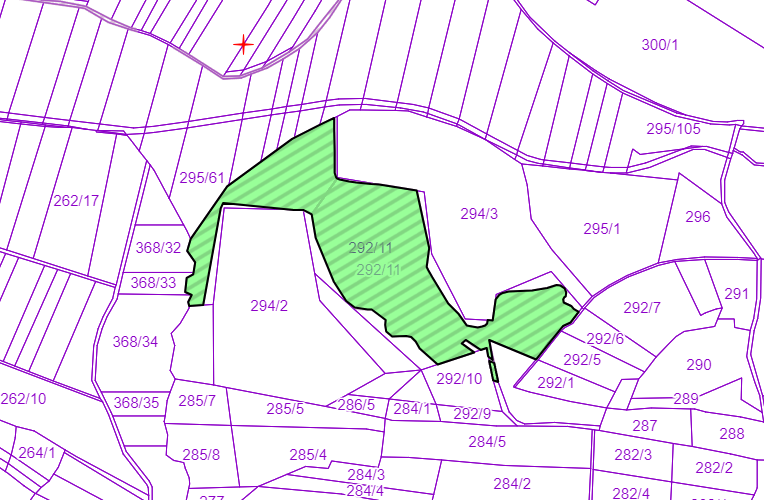  k.ú. Jilem u Sedletína KN 651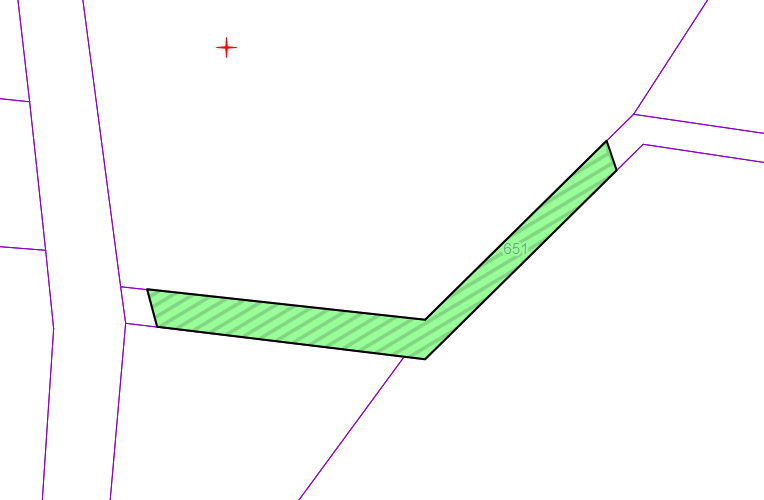 k.ú. Kněž KN 219/4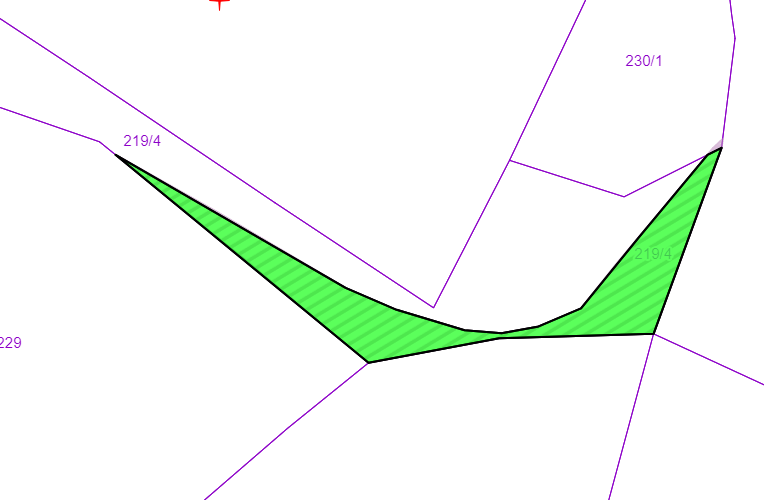 k.ú. Kněž KN 263/6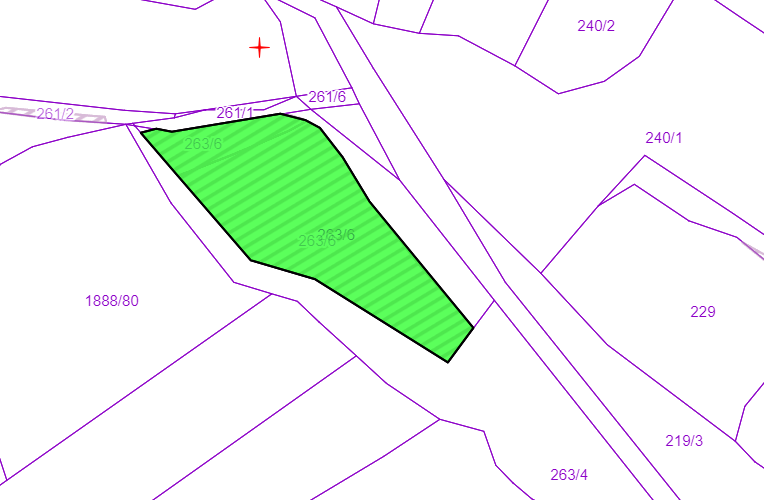 k.ú. Kněž KN 366/8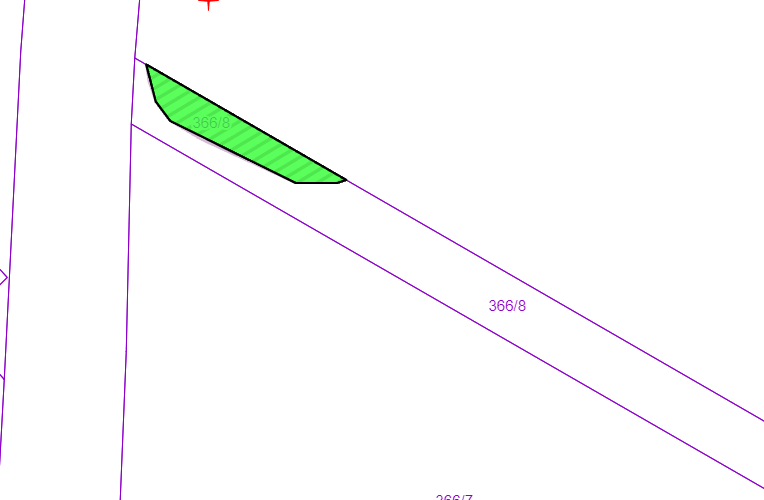 k.ú. Miřátky KN 119/1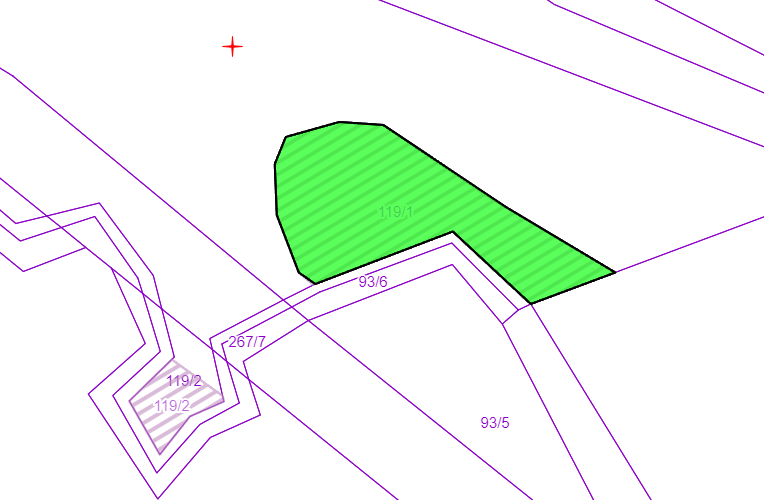 k.ú. Miřátky KN 119/2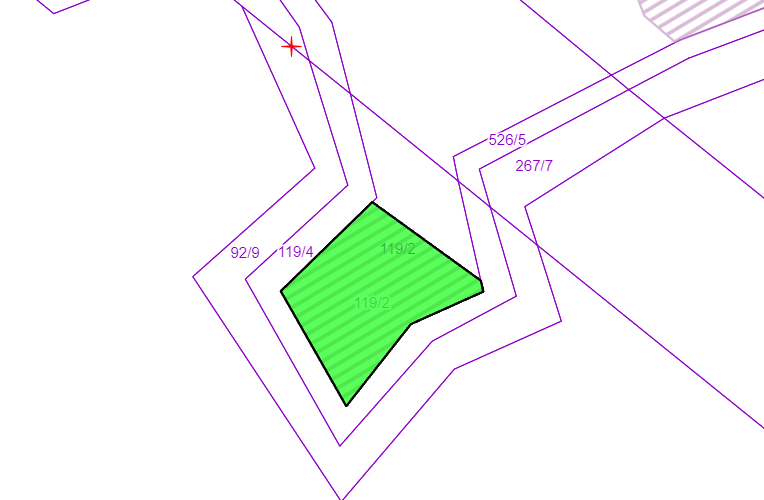 k.ú. Proseč u Kamene KN 267/5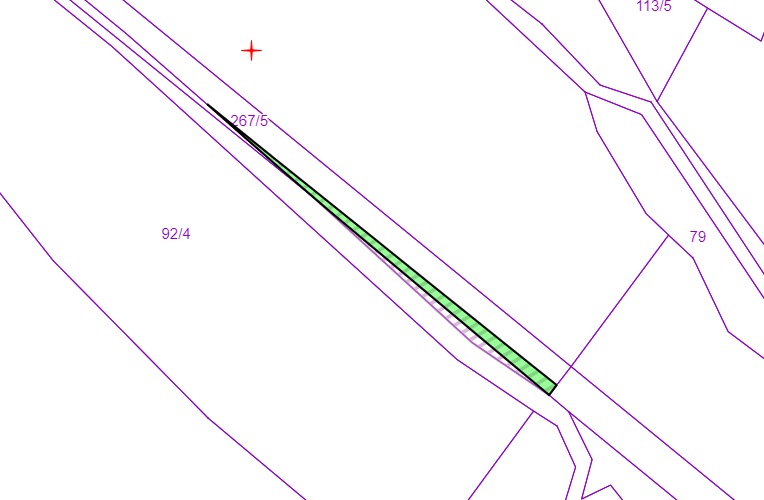 k.ú. Kámen u Habru KN 284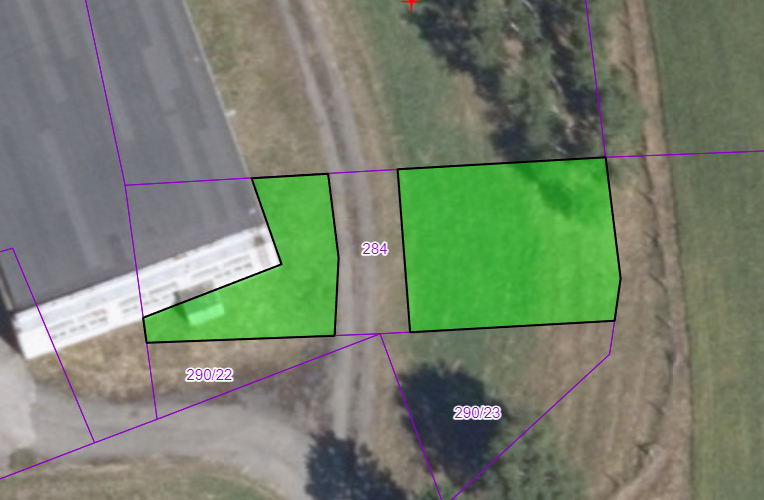 k.ú. Kámen u Habrů KN 290/21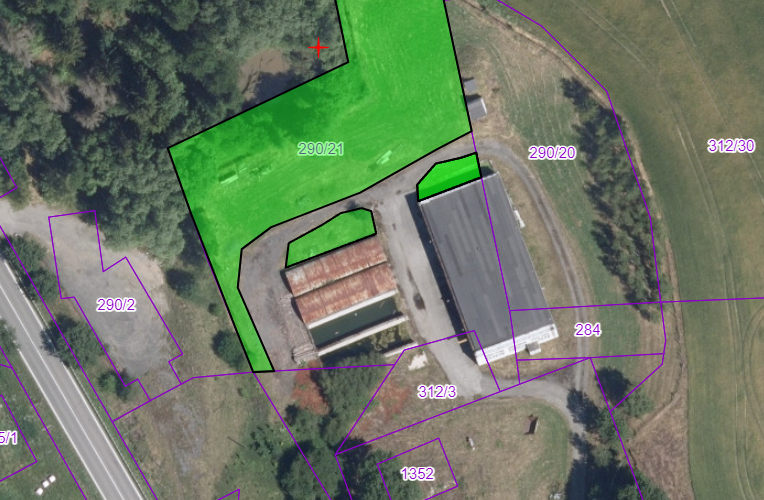 k.ú. Kámen u Habrů KN 312/2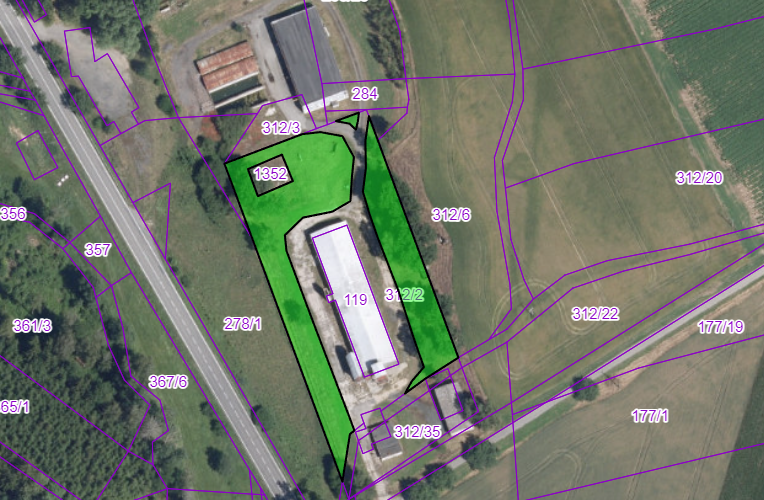 k.ú. Kámen u Habrů KN 312/3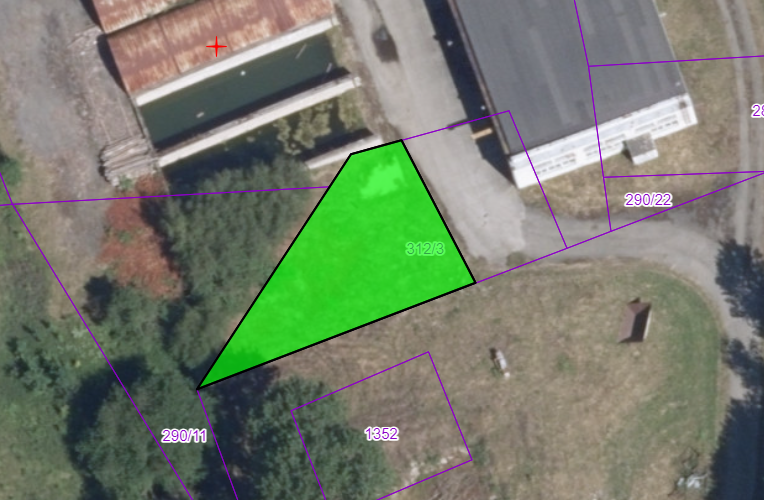 k.ú. Rankov u Chotěboře KN 84/8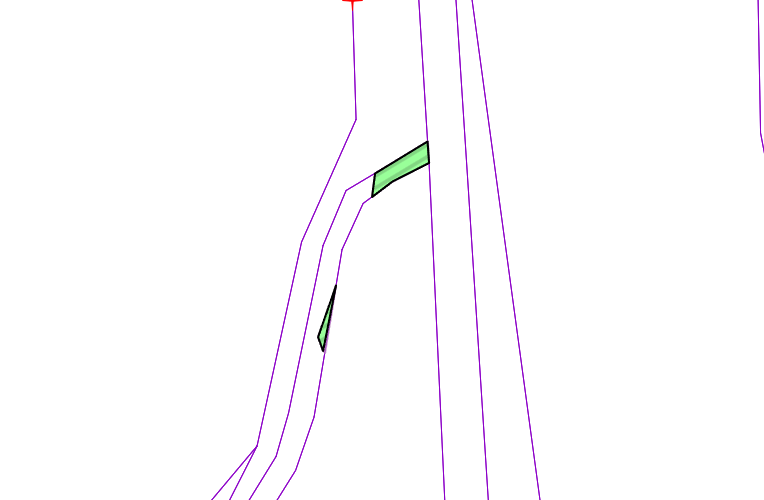 k.ú. Sedletín KN 536/26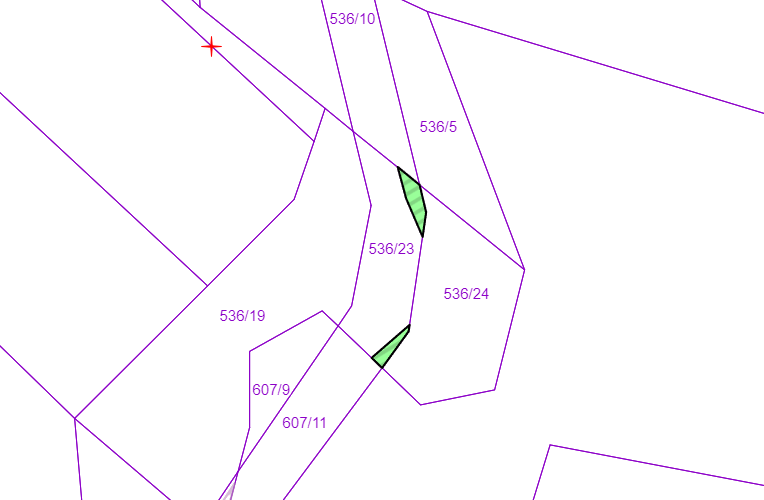 k.ú. Sedletín KN 877/3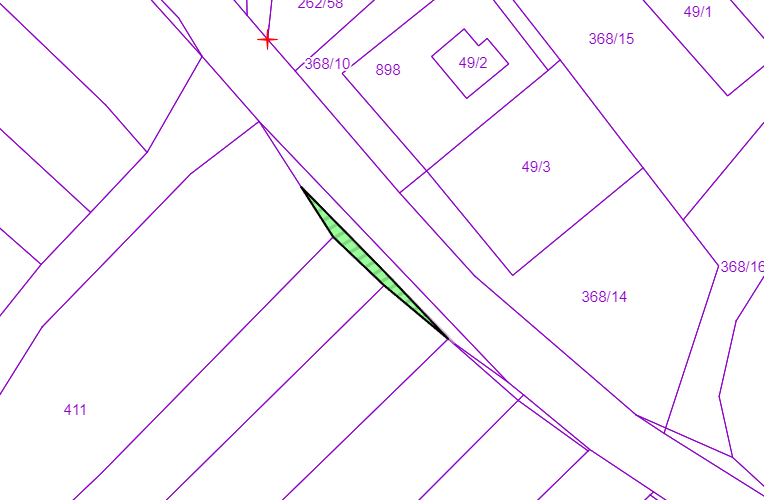 k.ú. Tis u Habrů KN 261/4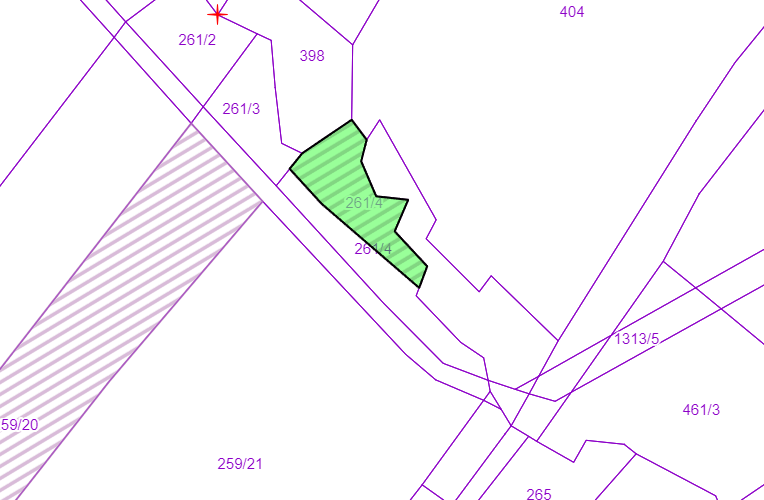 k.ú  Tis u Habrů KN 2036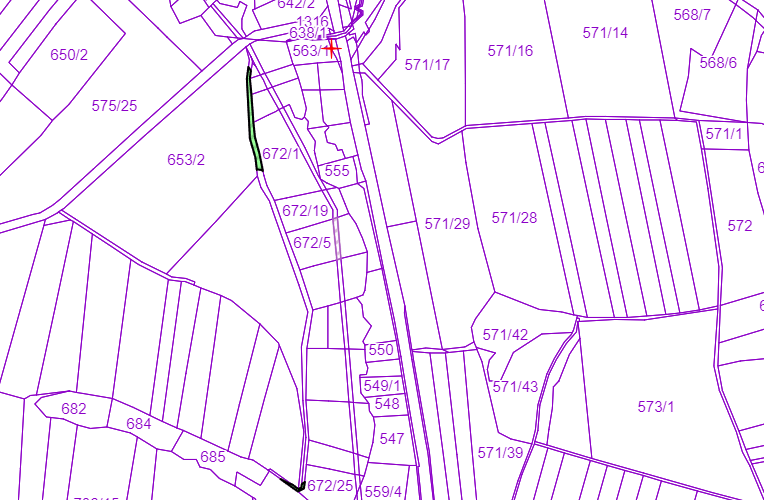 k.ú. Vepříkov KN 245/15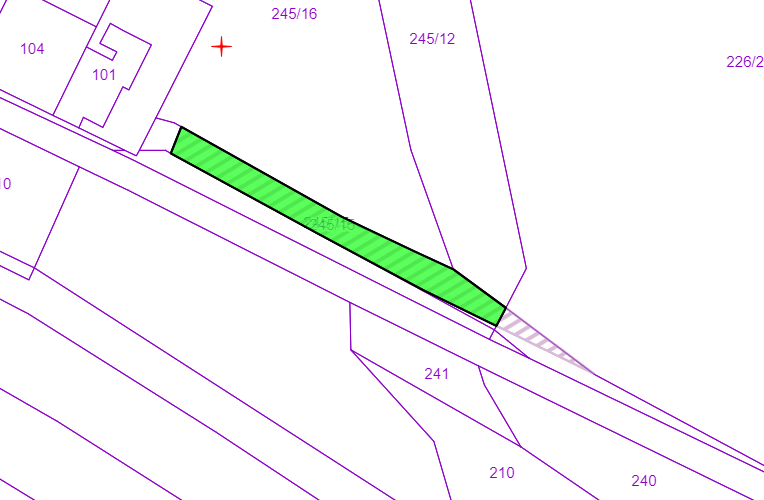 k.ú. Vepříkov KN 852/16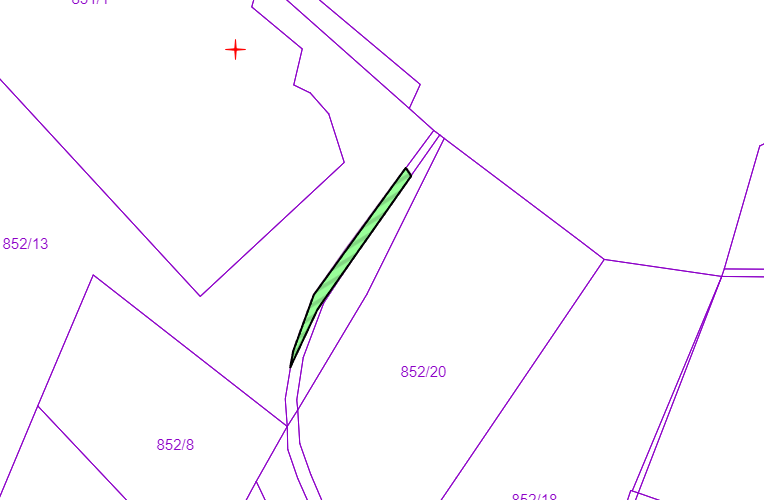 k.ú. Vepříkov KN 1301/10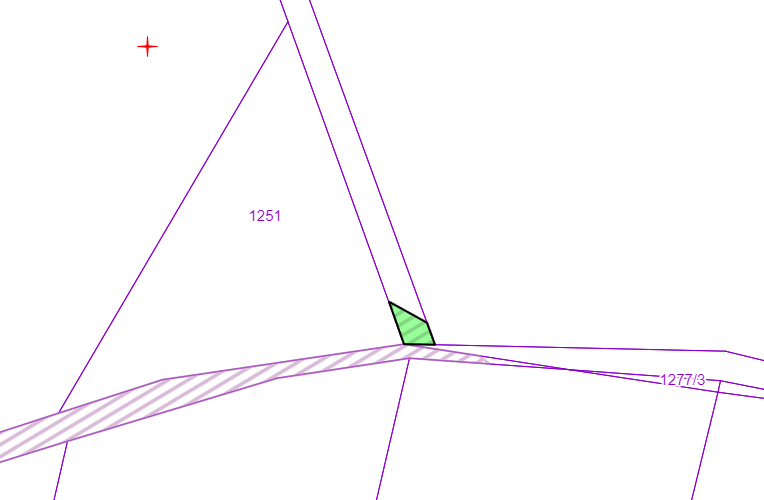 